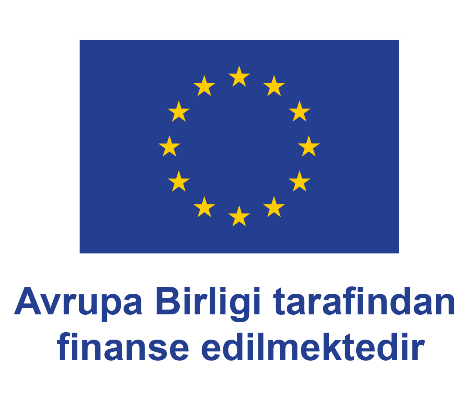 Kadın Kooperatifleri Destek ProgramıBaşvuru RehberiProje Teklif ÇağrısıBaşvurular için en son teslim tarihi: 17 Ocak 2024Saat: 24:00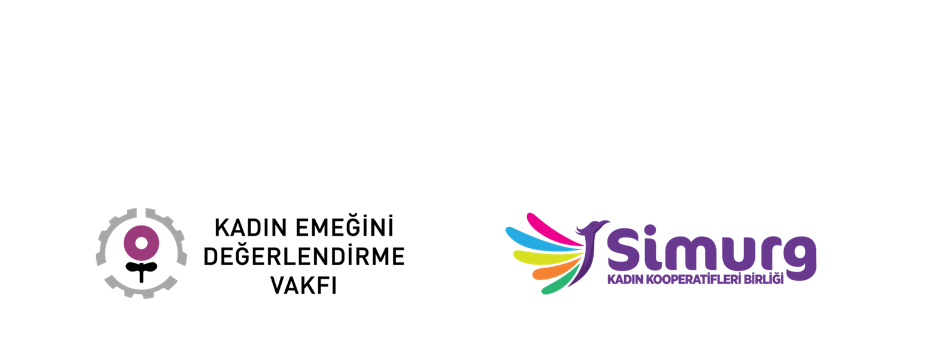 Kadın Kooperatifleri Destek ProgramıKadın Emeğini Değerlendirme Vakfı (KEDV) 2000’li yılların başında sosyal kooperatifçiliğin ilk örneği olan kadın kooperatifleri modelini geliştirmiştir. 2002’de ilk örnekleri kurulan ve günümüzde sayısı bine ulaşan kadın kooperatifleri, bugün Türkiye’nin her yerinde yaygınlaşan ve kadınların sosyal ve ekonomik güçlenmesi için çeşitli düzeylerde kabul gören bir örgütlenme modeline dönüştü. KEDV kadın merkezli yerel kalkınma örnekleri yaratmak ve toplumdaki liderliklerini güçlendirmek amacıyla, kadınların sosyal ve ekonomik alanlarda ortaklaşa girişimlerde bulunmaları için kooperatifleşmelerini desteklemekte, kadın kooperatifleri modelinin, Türkiye genelinde yaygınlaşması, bir hareket olarak güçlenmesi ve kadın kooperatiflerinin kurumsal kapasitelerinin iyileşmesi için çeşitli programlar yürütmektedir. Kadın kooperatiflerinin kurumsal kapasitelerinin gelişmesi, aralarında iletişim ve işbirliğini güçlendirmek, farklı paydaşlarla ilişki ve ortaklıklar geliştirmesini sağlamak amacıyla 26 Şubat 2014 tarihinde kurulan Simurg Kadın Kooperatifleri Birliği’nin sekretaryasını yürütmektedir. KEDV tarafından dar gelirli kadınların ekonomik olarak güçlenmesini desteklemek amacıyla 2003 yılında kurulan Nahıl İktisadi İşletmesi de kadın kooperatifleri için bir ürün geliştirme ve satış platformu olarak faaliyet göstermektedir. Ayrıca kadın kooperatiflerine sağlanan teknik ve finansal desteğin sistemli bir süreklilik kazanması amacıyla Kadın Kooperatifleri Destek Merkezi (KOGEM) kuruluş çalışmalarına devam edilmektedir. KEDV, dar gelirli kadınların hayat deneyiminden gelen uzmanlıklarına, yoksullukla mücadeledeki yaratıcılıklarına, kendi yaşamlarını ve çevrelerini ayakta tutma güçlerine inanarak sorunlarını tarif etme ve çözümde sorumluluk alma haklarını kabul ederek kadın kooperatiflerinin kendi ihtiyaç ve deneyimlerine odaklanan bir savunuculuk anlayışını benimser. Kadınların sosyal, ekonomik ve politik karar verme süreçlerine gerçek anlamda katılımının yerel düzeyde gerçekleşebileceğine inanır. Bu amaçla merkezi ve yerel yönetimler, üniversiteler, sivil toplum kuruluşları, özel sektör, toplumdaki diğer kesimler ve ulusal ve uluslararası ağlar ile işbirliği yapar. Türkiye'deki Kadın Kooperatiflerinin Ağ Oluşturma Kapasitelerinin Güçlendirilmesi Projesi, Avrupa Birliği’nin Sivil Toplum Aracı ve Medya Programı (2018-2019) - Türkiye’de Sivil Toplum Ağlarının ve Platformlarının Desteklenmesi Programı kapsamında Simurg Kadın Kooperatifleri Birliği ortaklığında Kadın Emeğini Değerlendirme Vakfı tarafından yürütülmektedir. Bu proje kapsamında Kadın Kooperatifleri Destek Hibe Programı kapsamında kadın kooperatiflerinin katılımcılık, savunuculuk ve ağ oluşturma becerilerinin güçlendirilmesi yoluyla idari ve mali kapasitesinin artırılmasını hedeflemektedir.1.1 Hibe Desteğinin AmaçlarıBu hibe programının hedefi aşağıda sayılan öncelikler aracılığıyla kadın kooperatiflerinin ve ağlarının güçlendirilmesidir:1. Kadınların kadın kooperatiflerine ve/veya kadın kooperatiflerinin ağlara katılım süreçlerini desteklemek, 2- Yaşamları üzerinde alınan kararlarda söz sahibi olabilmeleri amacıyla savunuculuk becerilerini geliştirmek, 3- Kadınların ve kadın kooperatiflerinin yerel ve merkezi düzeyde karar alma süreçlerine etki edebilmesi amacıyla kalıcı, sürdürülebilir işbirlikleri ile yerel, bölgesel ve uluslararası ağlar kurmalarını ve/veya ağlara katılmalarını desteklemek, 1.2 Kadın Kooperatifleri Destek Programından Beklenen Sonuçlar:1. Kadınların kadın kooperatiflerine katılımlarının niteliksel ve niceliksel olarak artırılması, 2. Kadın kooperatifleri arasındaki işbirliği ve iletişimin artması yoluyla ortak sorunları çözmek için ortaklaşa stratejiler geliştirmek ve kadın kooperatiflerinin birbirini desteklemesi için uygulanabilir, yaygınlaştırabilir yöntemlerin, modellerin geliştirilmesi, uygulanması, 3. Kadın kooperatiflerinin bakanlıklarla, kamu, yerel yönetim, üniversitelerin araştırma enstitüleri, dernekler, vakıflar, kooperatifler, meslek örgütleri, özel sektörle ile olan diyaloglarının ve iş birliklerinin artması, 4. Kadın kooperatiflerinin ulusal, bölgesel veya uluslararası ağlara katılması,5. Kadın kooperatiflerinin karar alma süreçlerinde etkin bir rol oynamaları için kapasitelerinin güçlendirilmesi, kadın kooperatiflerinin değişen ihtiyaçlarına uygun savunuculuk alanlarının, stratejilerinin oluşturulması, uygulanması, 6. Kadın kooperatiflerinin stratejik planlama süreçlerine etki etmeleri, katılmaları, ortak çalışma pratikleri, yerel düzeyde uygulanabilir sosyal politika önerileri geliştirmeleri için savunuculuk ve stratejik ortaklıklar geliştirmek ve uygulamak.1.3 Sözleşme Makamı Tarafından Sağlanan Hibe MiktarıKadın Kooperatiflerinin Ağ Oluşturma Kapasitelerinin Güçlendirilmesi Projesinin uygulama süreci boyunca bir kez hibe çağrısına çıkılacaktır. Bu çağrı kapsamında toplam 120.000 Avro tutarında hibe desteği sağlanarak, Türkiye genelinde en az 30 kadın kooperatifinin desteklenmesi hedeflenmektedir. Bu Teklif Çağrısı kapsamında verilecek hibe aşağıda belirtilen alt ve üst sınırlar arasında olmalıdır:Asgari hibe miktarı: 3000 AVROAzami hibe miktarı: 5000 AVROBu Teklif Çağrısı kapsamında verilecek hibe aşağıda belirtilen projenin uygun maliyetler toplamının alt ve üst yüzdeleri arasında olmalıdır. Projenin uygun maliyetler toplamının %100’ü karşılanacaktır. Bütçe, çerçeve anlaşmaları gereği KDV’den muaf olarak hazırlanıp sunulacaktır.2- Kadın Kooperatifleri Destek Programı Başvuru Kriterleri2.1 Programın Hedef Kitlesi Kimdir? Hibe Programı kapsamında yalnızca kadın kooperatifleri doğrudan desteklenecektir. 2.2 Programa Kimler Başvurabilir?Bu mali destekten yararlanabilmek için başvuranların aşağıdaki koşulları sağlaması gerekmektedir:Başvuru Sahipleri için gerekli olan koşullar:Türkiye’de kayıtlı, aktif faaliyet gösteren bir kadın kooperatifi olmak (ortaklarının yalnızca kadınlardan oluştuğu bir kooperatif olmak)  Eş-başvuran yani proje ortakları için gerekli olan koşullar:Türkiye’de kayıtlı, aktif faaliyet gösteren bir kadın kooperatifi olmak (toplam ortakların % 90’nın kadınların oluşturduğu ve kadınların fayda sağladığı bir kooperatif olmak)  Yukarıdaki koşulu sağlamayan kadın kooperatifleri, başvuru sahibi ve/veya eş-başvuran olarak başvuruda bulunamazlar. Sadece başvuru sahibi kadın kooperatifi, sunduğu proje teklifi boyunca faaliyetlerini sürdürmek için yeterli finansman kaynaklarına sahip olmalıdır. Başvuru sahibi ve varsa eş-başvuranlar sunduğu proje teklifi süresince gerekli yönetim kapasitesine sahip olmalıdırlar.Yukarıdaki kriterleri karşılamayan kuruluşlar veya bireyler bu projeye iştirakçi olarak katılabilirler. İştirakçilerin de projede gerçek bir rol üstlenmeleri beklenmektedir. İştirakçiler seyahat gideri ve günlük harcırahlar haricinde hibeden yararlanamazlar. Başvuru formunda projeye katılan iştirakçiler belirtilmelidir.Uygun olmayan başvuru sahibinin ve/veya ortağının hazırladığı projeler değerlendirmeye alınmayacaktır !!! Başvuru sahipleri veya eş-başvuranlar (proje ortakları) aşağıda sıralanan durumlardan birine giriyor ise hibeden yararlanamazlar:İflas etmişler veya tasfiye halinde bulunan ve bu durumları nedeniyle işleri kayyum veya vasi tarafından yürütülen, konkordato ilan ederek alacaklılar ile anlaşma yapmış, faaliyetleri askıya alınmış veya bunlarla ilgili bir kovuşturmanın konusu olanlar veya mevzuatta öngörülen benzer durumlarda olanlar,Kesinleşmiş yargı kararı (yani temyizi mümkün olmayan bir karar) ile mesleki faaliyete, sosyal güvenlik ödemelerine veya vergi prosedürlerine ilişkin bir suçtan mahkûm olanlar,Haklarında, görevlerini kötüye kullandıklarına dair kesinleşmiş mahkeme kararı olanlar,Dolandırıcılık, yolsuzluk, bir suç örgütü içinde yer almak suçlarından kesinleşmiş yargı kararı ile mahkûm olanlar,Herhangi bir kamu ihale prosedürüne veya diğer bir desteğe ilişkin yükümlülüklere uymayarak, sözleşmeyi ciddi bir şekilde ihlal ettiği tespit edilenler.Kimler Başvuramaz?Kadın kooperatifleri dışında kalan kooperatiflerKamu kurum ve kuruluşlarıBelediyelerÜniversiteler, araştırma enstitüleriBireylerŞirketlerDerneklerVakıflarMeslek örgütleri, odalar, işçi ve işveren sendikaları, ticaret ve sanayi odaları, bunların federasyonları ve konfederasyonlarıTüzel kişiliği bulunmayan veya bulunan inisiyatifler, platformlar, sivil toplum koalisyonları ve ağlarıUluslararası sivil toplum örgütleri ve bunların Türkiye temsilcilikleriYukarıda belirtilen tüm kurum ve kuruluşlar iştirakçi olabilirler. 2.3 Program Kapsamında Desteklenebilecek FaaliyetlerTanım: Proje, sınırlı bir sürede belli bir amaca ulaşılması yönünde planlanmış ve açıkça tarif edilmiş faaliyetler bütünüdür. Süre: Projelerin süresi 4 aydır. Yer: TürkiyeUygun Faaliyetler: Proje faaliyetler bütünüdür; aşağıdaki faaliyetler örnek olarak verilmiştir; sizlerden programın hedeflerine, beklenen sonuçlarına, başarı göstergelerine uygun yaratıcı faaliyetler dizisi beklenmektedir.Proje kapsamında yapılabilecek örnek faaliyetler:Öncelik 1: Kadınların kadın kooperatiflerine ve/veya kadın kooperatiflerinin ağlara katılım süreçlerini desteklemek,   - Kadın kooperatiflerin kendi deneyimlerini paylaşmaya yönelik çalışmalar, buluşmalar, deneyim aktarımı, - Kooperatifçilik ve iyi yönetişim konularında kapasite geliştirme atölyeleri (kooperatifçilik mevzuatı, kooperatifçilik ilkeleri, yönetişim, şeffaf ve hesap verebilir yönetim gibi konularda) - Kadınların, kadın kooperatifinin ortaklarının ve çalıştığı diğer grupların tematik ihtiyaçlarını belirlemeye ve çözümüne yönelik stratejik plan hazırlama ve uygulama çalışmaları – stratejik plan, ihtiyaç odaklı fizibilite raporları, yuvarlak masa toplantısı, konferans, çalıştay ve benzeri işbirliği çalışmaları, - Kooperatif ortaklarının kapasitelerinin güçlendirilmesine ve kurumsal kimliğinin oluşturulmasına yönelik seminerler ve çalıştaylar (toplumsal cinsiyet, liderlik ve örgütlenme, kooperatif yönetimi, yönetişim, dayanışma, katılımcılık, dijital okur-yazarlık, logo, slogan ve sosyal medya hesaplarının oluşturulması ve yönetimi, iletişim vb.) bu konuda uzman desteği alınması ve görünürlük materyallerinin geliştirilmesi, - Kadın kooperatifinin daha fazla kadına, farklı gruplara erişimini artıracak ve bu grupların kooperatifte aktif rol almasını sağlayacak çalıştay, tanıtım ve bilgilendirme faaliyetleri, saha ziyaretleri ve raporlamaları, - Kadın kooperatiflerinin ekonomik girişimlerinin ölçeğini büyütmeye, tanınırlığını ve pazara erişimini artırmaya yönelik kapasite geliştirme ve işbirliği faaliyetleri, kadın kooperatifleri ve ağları arasında bilgi (know-how), yöntem ve deneyim paylaşımı - pazarlama iletişimi için uzman desteği, fuarlara katılım, tanıtım için özel etkinliklerin düzenlenmesi, uygulama planları geliştirilmesi, atölye çalışmaları, ortaklaşa geliştirilmiş faaliyetleraracılığıyla kadınların ve kadın kooperatiflerinin katılım süreçlerinin güçlendirilmesi, Öncelik 2: Yaşamları üzerinde alınan kararlarda söz sahibi olabilmeleri amacıyla savunuculuk becerilerini geliştirmek, - Savunuculuk konusunda kapasite geliştirme faaliyetleri ve öncelikli ihtiyaçlarının çözümüne yönelik çalışmalar geliştirmeleri - yaparak birlikte öğrenme atölyeleri, uzman/mentörlük desteği, vb.- Kadın kooperatiflerinin önceliklerine göre (örneğin mevzuat değişikliği, vergi indirimleri/istisnaları, teşvikler, sosyal satın alma, kaynak tahsisi) savunuculuk faaliyetlerinin planlanması ve uygulanması (sosyal medya kampanyaları, imza kampanyaları, basın açıklamaları, merkezi ve yerel yönetimlerle müzakereler ve toplantılar gibi araçlar kullanılabilir) - Kadın kooperatiflerinin iyi uygulama örneklerini, başarı hikayelerini, yarattıkları etkileri belgelemeye yönelik çalışmalar, (bu çalışmaların sonuçlarının merkezi ve yerel yönetimlere, kamuoyuna, diğer paydaşlarla paylaşımına yönelik iletişim ve görünürlük çalışmaları)- Kadın kooperatiflerinin ilgili bakanlık, kamu, yerel yönetim, üniversiteler, araştırma enstitüleri, dernekler, vakıflar, kooperatifler, meslek örgütleri, sendikalar, ağlar ve özel sektör işbirliği geliştirmelerine ve temel haklarına erişimine yönelik çalışma ziyaretleri, toplantı ve çalıştaylar, - Eşitsizlik, yoksulluk, iklim krizi, gıda güvenliği, dijital dönüşüm, geleceğin yeni işleri, tedarik zinciri modelleri gibi sorunlara ve bu sorunların giderilmesinde kadın kooperatiflerinin rolüne dikkate çeken kampanyalar, farkındalık artırma faaliyetleri ve ilgili kamu kuruluşları başta olmak üzere paydaşlarla işbirliği çalışmaları, - Kadın kooperatiflerinin yeşil dijital dönüşüm kapasitelerini geliştirmeye yönelik faaliyetler ve uygulama planı, stratejik belge benzeri dokümanlar hazırlaması, - İlgili kamu politikalarını, karar alma süreçlerini ve kaynak aktarımını izlemeye ve etkilemeye yönelik stratejik plan ve uygulama planlarının hazırlanması ve bu yönde savunuculuk faaliyetleri, aracılığıyla savunuculuk becerilerini geliştirmek. Öncelik 3: Kadınların ve kadın kooperatiflerinin yerel, merkezi düzeyde karar alma süreçlerine etki edebilmesi amacıyla kalıcı, sürdürülebilir işbirlikleri ile yerel, bölgesel ve uluslararası ağlar kurmalarını ve/veya ağlara katılmalarını desteklemek, - Kadın kooperatifleri için potansiyel taşıyan coğrafi, tematik ve sektörel ağlara yönelik araştırma faaliyetleri düzenlenmesi, raporlanması ve kamuyla paylaşılması, - Kadın kooperatiflerinin uluslararası ve ulusal düzeydeki mevcut ağlarla işbirliği geliştirmeleri, bu ağlara katılmaları ve yeni ağlar oluşturmalarına yönelik toplantı, çalışma ziyareti, eğitim, çalıştay vb. faaliyetler gibi hazırlık çalışmaları, - Kadın kooperatifleri arasındaki işbirliğini ve ağları güçlendirmeye yönelik araştırma, eğitim, toplantı, çalıştay vb. çalışmalar,- Kadın kooperatiflerinin ortak hammadde tedariki, ortak pazarlama ve satış kanalları ve araçları, kooperatifler arası tedarik zincirleri geliştirmelerine yönelik ağ oluşturma faaliyetleri,- Üretilen ürünlerin pazarlanması, ürün çeşitliliği gibi konularda özel sektör başta olmak üzere ilgili tüm paydaşlar ile işbirliği geliştirmeye yönelik toplantı, eğitim ve tanıtım faaliyetleri,amacıyla kalıcı, sürdürülebilir işbirlikleri ile yerel, bölgesel ve uluslararası ağlar kurmalarını ve/veya ağlara katılmalarını desteklemek.2.4 Program Kapsamında Uygun Olmayan FaaliyetlerProgram kapsamında aşağıdaki faaliyetlere ilişkin harcamalar proje bütçelerinden karşılanamaz. Hibe ile üçüncü taraflara hibe dağıtma faaliyetleri,Sözleşme Makamı ile Ek 5 sözleşme imzalanmadan önce başlatılan faaliyetler, Doğası gereği ideolojik olarak önyargılı ve partizan faaliyetler ile siyasi partileri destekleyen faaliyetler,Sosyal hizmet ve bağış projeleri, hayır işleri, insani yardım faaliyetleri,Kâr amaçlı faaliyetler,Kişisel çalışmalar için burslar, eğitimler ve ilgili faaliyetler,Sadece akademik araştırma faaliyetlerinden oluşan faaliyetler ve fizibilite çalışmaları.2.5 Uygun Maliyet Türleri ve Bütçe Kullanım KoşullarıProje bütçesi uygun maliyetlerden oluşmalıdır. Gerçekçi ve piyasa koşullarına uygun olmalıdır. Proje bütçesi Avro cinsinden hazırlanacaktır. Avrupa Konseyi’nin https://commission.europa.eu/funding-tenders/procedures-guidelines-tenders/information-contractors-and-beneficiaries/exchange-rate-inforeuro_en adresinde belirtilen aylık kur bilgisi esas alınarak proje bütçeleri hazırlanmalıdır. Projede insan kaynakları dışında bütün giderler KDV’den muaf hesaplanmalıdır. Proje kapsamında yazılan tüm faaliyetlerin bedeli uygun maliyetlerden oluşacak bütçeden karşılanacaktır. Uygun Maliyetler: İnsan kaynakları uygun maliyettir, fakat sadece projenin yürütülmesi ile ilgili olarak asgari ücret üzerinden yarı zamanlı bir kişi istihdam edilebilir. Proje kapsamında insan kaynakları kaleminde çalıştırılacak olan kişinin SGK sistemine dahil edilmesi ve tüm giderlerinin yani işçi ve işveren payları, primler ve vergilerin ödenmesi gerekir. Bu nedenle bütçeye yazılacak olan rakam tüm giderler dahil brüt rakam olmalıdır. Harcırahlar proje bütçesinde tanımlanan insan kaynağının uluslararası seyahati durumunda uygun maliyettir, harcırah kullanımı usulleri ve miktarı, Avrupa Konseyi’nin https://international-partnerships.ec.europa.eu/system/files/2022-09/Per%20diem%20rates%20-%2025%20July%202022.pdf adresinde tanımlanan kurallara göre belirlenmelidir. (Harcırah maliyetinin hangi faaliyetle ilgisi olduğu gerekçelendirilmelidir. Ek 2 Bütçe Formu, 2.Giderlerin Gerekçesi sayfasında detaylı olarak açıklanmalıdır.)Seyahat giderleri (Nereye ne için seyahat edileceği, hangi faaliyetle ilgisi olduğu gerekçelendirilmelidir. Ek 2 Bütçe Formu, 2.Giderlerin Gerekçesi sayfasında detaylı olarak açıklanmalıdır.)Ekipman (talep edilen toplam bütçenin %20’sinden fazla olamaz, neden alınacağı, hangi faaliyette ve projeden sonra hangi amaçla kullanılacağı gerekçelendirilmelidir. Bu kapsamda sadece ofis ekipmanı alınabilir.)Başvuru sahibi kadın kooperatifinin projede belirttiği temel faaliyetlerinin yürütülmesine ilişkin gerekli olan her türlü gider (konferans, eğitim, toplantı, çalıştay, araştırma ve raporlar vb. faaliyetlerin yaygınlaştırılması için gerekli giderler.)  Uzmanlar ve mentörler (talep edilen toplam bütçenin %20’sinden fazla olamaz, neden alınacağı, hangi faaliyette ve projeden sonra hangi amaçla kullanılacağı gerekçelendirilmelidir. Projede uzman görevlendirilmesi durumunda rapor ve benzeri somut çıktılar oluşması gerekmektedir.)Her türlü kurumsal görünürlük ve tanıtım giderleri (tasarım, sosyal medya ve yaygınlaştırma maliyetleri de dahil olmak üzere), Ağ ve platform ve diğer işbirliği yapma çalışmalarından doğan maliyetler, Ulusal/uluslararası ağ ve platformların üyelik aidatları.Proje ofis giderleri (Elektrik, Su, Kırtasiye, Isınma, aidat vb. giderler, talep edilen toplam bütçenin % 20’sinden fazla olamaz.) 2.6 Program Kapsamında Uygun Olmayan MaaliyetlerProgram kapsamında aşağıdaki maliyetler proje bütçesinde gösterilemez. Uygun olmayan maliyetler:Borçlar ve oluşabilecek zararlar için oluşturulan karşılıklar (faizler)Zararlar veya gelecekteki olası yükümlülükler için karşılıklarAynı maliyetin AB fonları tarafından 2 kez finanse edilmesiProje dışı para transfer ücretleriÜçüncü taraflara verilen krediler ve borçlar, kaporalar, avanslar vb.Katma Değer Vergisi de dâhil olmak üzere vergilerGümrük ve ithalat resimleri veya diğer harçlarArazi ve bina satın alma, kiralama veya kiraya verme, tadilat yapmaPara cezaları, mali cezalar ve dava giderleriKadın kooperatiflerinin genel giderleri (elektrik, su, kırtasiye, ısınma, aidat vb.)İkinci el donanımBanka ücretleri, garanti masrafları ve benzer ücretlerKur giderleri ve kayıplarıAyni katkıİşletme ve araç kiralama giderleri ile benzin masraflarıKooperatifin üretim atölyesinin giderleriAmortismanProje sözleşme tarihinden önce ve sonra yapılan proje ile ilgili harcamalarSGK borçlarıMuhasebe masraflarıEğitim, seminer, çalıştay ve benzeri proje faaliyetlerine katılan katılımcılara herhangi bir maaş, ücret2.7 Program Başarı GöstergeleriKadın Kooperatifleri Destek Programı kapsamında erişilmesi hedeflenen göstergelerden örnekler aşağıda yer almaktadır. Başvuru sahipleri ve/veya ortakları tarafından hazırlanacak olan projelerin en az 5 gösterge içermesi beklenmektedir. Örnek her bir gösterge için birim miktarların ve proje tarafından ulaşılacak hedeflerin sayı olarak tanımlanması gerekmektedir. Projenin tamamlandığında bu göstergelere ulaşmış olmanız ve bunu belgeleri ile kanıtlamanız gerekmektedir. Aşağıdaki göstergeler, örnek göstergeler olup projeniz için daha farklı göstergeler oluşturabilirsiniz.2.8 Etik Hüküm ve Davranış KurallarıBaşvuru sahibi, herhangi bir çıkar çatışmasından etkilenmemeli ve bu başvuruda bulunan diğer başvuru sahipleri veya taraflarla özel bir ilişkiye sahip olmamalıdır. Bir başvuru sahibinin gizli bilgi edinme, rakiplerle yasadışı anlaşmalar yapma veya başvuruları inceleme, açıklama, değerlendirme ve karşılaştırma sürecinde bağımsız değerlendiricileri, Değerlendirme Komitesi üyelerini veya KEDV çalışanlarını etkileme girişimleri başvurunun reddedilmesine yol açar.3- Kadın Kooperatifleri Destek Programına Başvuru Süreci3.1 Nereye ve Nasıl Başvuru Yapılır?Kadın Emeğini Değerlendirme Vakfı, hibe sözleşmesinin sözleşme makamıdır ve Kadın Kooperatifleri Destek Programının idari ve mali uygulamasından sorumludur. Başvurular, elektronik posta adresine gönderilecektir. Başvuru yapmak için lütfen aşağıdaki adresi kullanınız.Elektronik posta adresi: kadinkoophibe@kedv.org.trBaşvuru evraklarınızı, elektronik postanın konu bölümüne, teklif çağrısının ismini Kadın Kooperatifleri Destek Programı yazarak ilgili elektronik posta adresine gönderiniz. Başvuru formu ve bütçe ile Madde 3.2 ’de sıralanan başvuru sırasında iletilmesi gereken diğer belgeler, ıslak imzalı bir şekilde tam ve eksiksiz olarak taranarak pdf formatında ilgili elektronik posta adresine iletilmelidir. Başka bir formatta iletilen evraklar kabul edilmeyecektir. Başka yollarla, örneğin faks, posta/kargo ya da elden gönderilen başvurular değerlendirmeye alınmayacaktır. Başvurular, bu rehberde hazırlanan talimatlara göre hazırlanmalı ve tüm başvuru evrakları kadinkoophibe@kedv.org.tr elektronik posta adresine 17 Ocak 2024 Çarşamba günü ve yerel saat ile 24:00’a kadar gönderilmelidir. Başvuru ve ilgili tüm evraklar Türkçe olarak bilgisayarda doldurulmalıdır. Son başvuru tarihinde belirtilen saatten sonra hiçbir surette başvuru kabul edilmeyecektir. Başvuru sahibi, hibe başvurusunda bulunarak kişisel verilerini “Kişisel Verilerin Korunması Kanununun (KVKK)” gerekliliklerine uygun olarak işlenmesini kabul eder.3.2 Başvuru Sürecinde İstenen Evraklar?Başvuru sırasında aşağıdaki belgelerin sunulması gerekmektedir:Hibe başvuru formu (Ek 1)Islak imzalı / kaşeli Doğruluk Beyanı (Ek 1a)Ortaklar (varsa) tarafından imzalanmış ortaklık belgesi (Ek 1b)İştirakçi (varsa) katılımcılar için taahhüt mektubu (Ek 1c) Hibe için talep edilen bütçe formu (Ek 2)Başvuru sahibi ve varsa ortağı için kooperatif ana sözleşmesi ve faaliyet belgesiBaşvuran ve varsa proje ortaklarının 2020 – 2021 – 2022 yıllarına ait faaliyet raporlarıBaşvuran kooperatiflerin (varsa proje ortak başvurucuların) 2020 – 2021 – 2022 yıllarına ait gelir–gider tabloları ve bilançoKooperatiflerin kar dağıtmadıklarına dair belge Kooperatifin SGK ve vergi borcu olmadığına dair belge Kooperatif ortaklık cetveliKadın Kooperatifi tarafından Kadın Kooperatifleri Destek Programına hibe başvurusu yapma konusunda alınan Yönetim Kurulu kararıBaşvuran ve ortakların imza yetkililerini yetkilendirme belgesi (imza sirküleri ya da proje ile ilgili görevlendirilen kişilere ilişkin Yönetim Kurulu kararı)Başvuru sahiplerinin kapasitesi konusunda ihtiyaç duyulması durumunda değerlendirme komitesi kanıt niteliği taşıyan ek belge isteyebilir.3.3 Başvuru Aşamasında Nasıl Destek Alabilirsiniz?Hibe programı duyurusu ve başvuru süreci hakkındaki çevrimiçi yapılacak bilgilendirme toplantıları tarihlerine ilişkin duyuru www.kedv.org.tr web sitesinde yapılacaktır. Bir çevrimiçi bilgilendirme toplantısı 12 Aralık 2023 tarihinde yapılacaktır. Başvuranların KEDV’in web sitesini ve sosyal medya kanallarını takip etmesi önemle tavsiye edilir. Başvuru süreci ile ilgili soruların, konu kısmında teklif çağrısının adını belirterek, (Kadın Kooperatifleri Destek Programı), 6 Ocak 2023 tarihine kadar kadinkoophibe@kedv.org.tr elektronik posta adresine iletilmesi gerekmektedir. Sorular rutin aralıklarla websitesi üzerinden yanıtlanacaktır. Sıkça sorulan sorular ise en geç 6 Ocak 2023 tarihinde 18:00 saatinde güncellenecektir. Tarafsızlık ve şeffaflık ilkesi gereği projelerin içerik uygunluğu ile ilgili sorulara ilişkin açıklama yapılmayacak, bireysel sorulara cevap verilmeyecek; yukarıda belirtilen tarihten sonra gelen sorular yine eşitlik ilkesi gereğince cevaplanmayacaktır.4. Kadın Kooperatifleri Destek Hibe Programı Değerlendirme Süreci4.1 Değerlendirme Sürecinin Aşamaları ve Değerlendirme Kriterleri Nelerdir?Son başvuru tarihi itibariyle gelen başvurular idari ve teknik olmak üzere iki aşamada değerlendirilir. İdari değerlendirme aşamasında başvuru rehberinde belirtilen elektronik posta yoluyla gönderilen belgeler kontrol edilir. Ana sözleşmeBaşvuru Formu (Ek 1) Bütçe Formu (Ek 2)Son 3 yıla ait Faaliyet RaporuSon üç yıla ait gelir – gider tablosu ve bilanço Kooperatif ortaklık cetveliİmzalı ve kaşeli Ek - 1a, eş-başvuran ve iştirakçi varsa E- 1b  ve Ek -1cKar dağıtmadıklarına dair belge,Kadın kooperatifi tarafından Kadın Kooperatifleri Destek Programına hibe başvurusu yapma konusunda alınan Yönetim Kurulu kararıBaşvuran ve ortakların imza yetkililerini yetkilendirme belgesi (imza sirküleri ya da proje ile ilgili görevlendirilen kişilere ilişkin Yönetim Kurulu kararı)Başvurular, Sözleşme Makamı Değerlendirme Komitesi ve bağımsız değerlendiricilerin muhtemel destekleri ile incelenecek ve değerlendirilecektir. Sözleşme makamının hibe politikasında, hibelerin verilmesinde ve bunların duyurulmasında Değerlendirme sürecinde Avrupa Birliği Dış Yardım Sözleşme Usulleri Uygulama Kılavuzu’nda tanımlanan açıklık ve şeffaflığın temin edilmesini sağlayacaktır. Başvuru değerlendirilmesi sonucunda teklif edilen projenin Rehberin “2.Kadın Kooperatifleri Destek Programı Başvuru Kriterleri” bölümünde belirtilen uygunluk kriterlerini sağlamadığı tespit edilirse, başvuru sadece bu sebepten dolayı reddedilecektir.Başvurular, teknik değerlendirme aşamasında aşağıda yer alan 4.2 Başvuru Formu Değerlendirme Tablosunda belirtilen ölçütler göz önüne alınarak bağımsız değerlendiriciler tarafından puanlanır. 50 puan ve üstü puan alan projeler hibe almaya hak kazanması için Hibe Programı Değerlendirme Komitesi tarafından değerlendirmeye alınarak nihai karar verilecektir.4.2 Başvuru Formu Değerlendirme TablosuDeğerlendirme Komitesi son kararını vermeden önce, başvuru sahibinin kapasitesini, misyonunu ve tüzel kişiliğini doğrulamak amacıyla her türlü belgeyi talep etme hakkını saklı tutar.  4.3 Destekleyici Belgelerin SunulmasıŞartlı olarak kabul edilen veya yedek listede bulunan başvuru sahipleri, Sözleşme Makamı tarafından elektronik posta ile bilgilendirilecektir. Sözleşme Makamı, başvuru sahiplerinin uygunluğunu doğrulamak amacıyla, söz konusu başvuru sahiplerinden aşağıdaki belgeleri temin etmesini ve sunmasını isteyecektir: 1. Başvuran kuruluşa ait tüzük veya kuruluş belgesi,2. Başvuru sahibini temsil ve ilzama yetkili kişi(ler) tarafından doldurulan ve imzalanan EK 4’deki modelle uyumlu tüzel kişilik belgesi, 3. Ek 3’teki formata uygun olarak hazırlanmış ve ödemenin yapılacağı banka tarafından onaylanmış Mali Kimlik formu. Destekleyici dokümanların asılları, fotokopileri veya (damga, imza ve tarihlerin okunaklı olduğu) taranmış versiyonları sunulmalıdır. Bununla birlikte, tüzel kişilik belgesinin ve mali kimlik formunun her zaman aslı sunulmalıdır.4.4 Program için Öngörülen Zaman PlanıHibe başvuru sürecinin öngörülen zaman planı aşağıdaki gibidir:5. Sonuçların Açıklanması ve Hibe Sürecinin Başlaması5.1 Sonuçların AçıklanmasıKazanan başvurular www.kedv.org.tr web sitesinden ilan edilecektir. Kazanan ve kazanamayan başvuru sahiplerine proje değerlendirme raporu hakkında bilgi içeren birer açıklama mektubu elektronik posta yoluyla gönderilecektir.5.2 Hibe Sürecinin BaşlamasıHibe almaya hak kazanan kadın kooperatiflerinden proje veya proje bütçelerinin detaylandırılması istenebilir, ek belge ve bilgi talep edilebilir. Bu son aşamada hibe yararlanıcısına sözleşme makamı tarafından imzalanmış iki asıl hibe sözleşmesi gönderilecektir. İki adet asıl hibe sözleşmesi faydalanıcılar tarafından imzalanıp kaşelendikten sonra bir tanesi faydalanıcının kendinde kalacak, diğeri ise sözleşme makamına gönderilecektir.Hibe sözleşmesinde hibe miktarı, bütçe dağılımı, ödeme planı, genel hükümler, uygulama ve değişiklikler ve gerekli raporlamalar ayrıntılı olarak açıklanmıştır. Projelerin, Ek 5 hibe sözleşmesi imzalandıktan sonraki ilk hafta içerisinde başlatılması, sonraki 3 ay içerisinde uygulanması ve son 1 ay içerisinde raporlanarak tamamlanması gerekmektedir. Sözleşme makamı tarafından faydalanıcılara hibelerin uygulanma süreci ile ilgili gerekli teknik destek sağlanacaktır.  Hibe verilmesi kararını takiben, yararlanıcıya sözleşme makamının standart hibe sözleşmesini esas alan bir sözleşme teklif edilecektir. Başvuru formunun (EK 1), imzalanması ile birlikte başvuru sahibi, hibe almaya hak kazandığı takdirde hibe sözleşmesinde yer alan hükümleri kabul ettiğini beyan eder. 5.3 Sözleşme Yapmaya Hak Kazanan Hibe Faydalanıcılarına Yapılacak Ödemelerin Usul ve Esasları:Hibe ödemeleri, hibe kazanan kadın kooperatiflerinin, bu proje için açacakları döviz hesaplarına Avro olarak yapılacaktır. Ödeme planı aşağıda belirtildiği gibidir.Ön Finansman (%60): Kazanılan toplam hibenin %60’ı, sözleşmenin imzalanmasını takiben 5 iş günü içinde kurumun proje harcamaları için özel açacağı banka hesabına Avro olarak yatırılacaktır.Ara Finansman Ödemesi (%30): Ara finansman ödemesi kazanılan toplam hibenin %30’udur. Teknik ve mali ara raporların onaylanmasını takiben 5 iş günü içinde kurumun proje harcamaları için özel açacağı banka hesabına Avro olarak yatırılacaktır.Final Ödemesi (%10): Final Ödemesi kazanılan toplam hibenin %10’udur. Varsa uygun olmayan maliyetlerin kesintileri yapıldıktan sonra, final raporunun onaylanmasını takip eden 5 iş günü içerisinde kurumun proje uygulama için açtığı banka hesabına Avro olarak yatırılacaktır.5.4 Hibe Uygulama Süreci Hibe almaya hak kazanan kadın kooperatifleri ile standart hibe sözleşmesine dayalı bir sözleşme imzalanır. Program kapsamında hibe almaya hak kazanan kooperatiflerin, programın uygulaması sırasında ve program tamamlandıktan sonra sözleşme makamına dönemsel raporlar sunması gerekir. Hibe Program ekibinin belli aralıklarla kurumları ziyaret etmesi, ihtiyaç olursa atölyeler düzenlenmesi, kuruma özel sağlanacak uzmanlık desteği ve örgütlerin birbirleriyle deneyimlerini paylaşması amacıyla düzenlenecek toplantılar planlanmıştır.Hibe programının uygulanması sırasında, ihtiyaç duyulması halinde, desteklenen kadın kooperatiflerinin izleme ve etki değerlendirme çalışmalarının yürütülmesi amacıyla bağımsız kişi veya kurumlarla çalışmaları söz konusu olabilir. Program ekibi, ihtiyaç doğrultusunda ek çalışmalar (kadın kooperatiflerinin gereksinimlerinin analizi, çalışmalar, toplantılar vb.) yürütebilir. Hibe almaya hak kazanan kooperatiflerin bu çalışmalara katılımı, destek olması, kendilerinden beklenen faaliyetleri zamanında tamamlaması beklenir.5.5 Görünürlük KurallarıHibe programı kapsamında desteklenen projeler, Avrupa Birliği desteğini açıkça belirtmelidir. Bu desteğin gerekçesi hakkında proje hedef kitlesinin farkındalığının artırılmasına yönelik bilgilendirme ve iletişim faaliyetleri yürütmelidir.Tüm başvuru sahipleri, projelerinde Avrupa Birliği’nin mali destek sağlayan kurum olarak görünürlüğünü sağlamakla yükümlüdür. (Avrupa Birliği’nin  https://www.eeas.europa.eu/sites/default/files/documents/2023/temmuz_gorunurluk.pdf adresinde yayımlanan AB Görünürlüğünün Sağlanması ve Arttırılması Dış Faaliyetler İçin Rehberlik, Temmuz 2022). Bu yayını tamamlayıcı nitelikteki “KEDV Kadın Kooperatifleri Destek Programı İletişim ve Görünürlük Rehberi” proje uygulama esnasında hibe faydalanıcılarıyla paylaşılacaktır. Hibe faydalanıcıları bu rehberlerdeki kurallara uymakla yükümlüdür.5.6 Hibe Uygulama Sürecinin TamamlanmasıHibe alan kadın kooperatifleri, proje başlangıç tarihinden itibaren aylık periyotla mali ve teknik rapor hazırlar. Gerektiğinde kadın kooperatiflerine yerinde ziyaretler yapılarak raporlama süreçlerine destek verilir. Projenin bittikten sonra nihai teknik ve mali final ve tüm proje çıktılarını Sözleşme Makamı KEDV’e göndermeleri gerekmektedir. KEDV tarafından ilgili raporlar 10 iş günü içerisinde değerlendirilerek, onaylanacaktır. 6. Ekler6.1 Doldurulacak Belgeler (BAŞVURU ESNASINDA SUNULACAKTIR)Ek 1 - Başvuru formuEk 1a - Doğruluk beyanı; imzalı ve kaşeliEk 1b - Ortaklık beyanıEk 2 - Bütçe formu Ek 1c eş-başvuran ve iştirakçi varsaSon 3 yıla ait Faaliyet RaporuSon üç yıla ait gelir – gider tablosu ve bilanço Kooperatif ortaklık cetveliBaşvuran ve varsa proje ortak imza yetkililerini yetkilendirme belgesiKar dağıtmadıklarına dair belgeKadın Kooperatifi tarafından Kadın Kooperatifleri Destek Programına hibe başvurusu yapma konusunda alınan Yönetim Kurulu kararı6.2 Doğrulama Aşamasında Tamamlanacak Belgeler (Lütfen bu belgeleri başvuruyla birlikte göndermeyiniz.)Ek 3 Mali kimlik formuEk 4 Tüzel kişilik belgesiKooperatifin SGK ve vergi borcu olmadığına dair belge6.3 Bilgi Amaçlı Belgeler (Lütfen bu belgeleri başvuruyla birlikte göndermeyiniz.)Günlük Harcırah Oranlarına (per diem), aşağıdaki adresten ulaşılabilir: https://international-partnerships.ec.europa.eu/system/files/2022-09/Per%20diem%20rates%20-%2025%20July%202022.pdf Görünürlük Kurallarına aşağıdaki adresten ulaşılabilir: https://www.eeas.europa.eu/sites/default/files/documents/2023/temmuz_gorunurluk.pdf   6.4 Sözleşme ve EkleriBu belgeler sözleşme aşamasında hibe almaya hak kazanan kadın kooperatifleri ile sözleşme makamı tarafından paylaşılacaktır. Ek 5 Sözleşme ve sözleşme genel koşulları Ek 6 Standart ödeme talep formu Ek 7 Ara ve final teknik rapor formuEk 7.1 Harcama bildirimleriEk 7.2 Ara ve final uygulama değerlendirme raporuEk 7.3 Ara ve final mali rapor formuÖrnek Gösterge AdıBirimProje tarafından ulaşılacak hedefİhtiyaç odaklı kurumsal sürdürülebilirlik planısayfaYönetişim ve finansal yönetim kapasitesi gelişen kadın kooperatifi sayısıadetEkonomik girişimi gelişen/büyüyen kadın kooperatifi sayısısayıErişilen kadın sayısıkişiOrtak yapılan genç kadın sayısıkişiYapılan kapasite geliştirme eğitimleri sayısıadetYapılan kapasite geliştirme eğitimlerine katılan kişi sayısı kişiKurumsal kimliğini oluşturan/geliştiren kooperatif sayısısayıKadın kooperatifleriyle kurulan işbirliği sayısısayı Yeni kurulan ağ sayısıadetProjede elde edinilen deneyim, bilgiye göre oluşturulmuş bir yıllık çalışma raporu ve savunuculuk raporu çıktısıadetTematik alanlara yönelik olarak üretilmiş çalışmaları, verileri esas alarak üretilecek ve kaynakça, referans bilgisi içeren raporlaradetGeliştirilen mevcut ağ sayısıadetAğlara üye olan kooperatif sayısıadetÜye olunan ağ sayısıadetKurulan yeni (sektörel ve tematik) ortaklık sayısıadetHazırlanan iletişim ve savunuculuk eylem planı adetYerel yönetimlerle kurulan işbirliği sayısısayıMerkezi kamu kurumlarıyla kurulan işbirliği sayısı (taşra teşkilatı dahil)adetÖzel sektörle kurulan işbirliği sayısıadetSivil toplum kuruluşlarıyla kurulan işbirliği sayısı sayısı  sayıHazırlanan stratejik rapor, faaliyet planı sayısısayıHazırlanan mevcut durum ve ihtiyaç analizi içeren fizibilite rapor sayısısayıYapılan kampanya sayısıadetKampanya ile ulaşılan kişi sayısıkişiYapılan toplantı/çalıştay/seminer sayısısayıYapılan toplantı/çalıştay/seminerlere katılan kişilerin sayısıkişiİmzalanan işbirliği protokolü sayısıadetKadın kooperatiflerinin ortaklaşa başlattığı girişim sayısıadetBÖLÜMPUAN1. Başvuru Sahibinin Mali ve Operasyonel Kapasitesi152. Başvuru Sahibinin Önerilen Projeyi Başarıyla Tamamlamak için Gereken Mesleki Yeterliliği ve Alandaki Deneyimi: Proje Yönetimi Konusundaki Deneyimi103. Maliyet Etkinliği/ Gerçekçi ve Uyumlu Bütçe Dengesi154. Program İlgililiği155. Projenin Metodolojisi ve Uygulanabilirliği307. Beklenen Etki98. Sürdürülebilirlik: Teklif edilen projenin beklenen sonuçları sürdürülebilir mi?6TOPLAM PUAN100SüreçTarihHibenin Duyurulması7 Aralık 2023(Çağrı süreci 41 gündür: 7 Aralık 2023 – 17 Ocak 2024)Proje teklif çağrısı çevrimiçi bilgilendirme toplantısı15 Aralık 2023 Proje teklif çağrısı çevrimiçi soru – cevap oturumu25 Aralık 2023 Sıkça Sorulan Soruların Cevaplarının Yayımlanması6 Ocak 2023Başvurular için en son teslim tarihi 17 Ocak 2024Kazanan Hibe Faydalanıcılarının açıklanması31 Ocak 2024Sözleşmelerin yapılması 1 Şubat 2024